Dr. John Wm. and Betty Long Unruh Fund 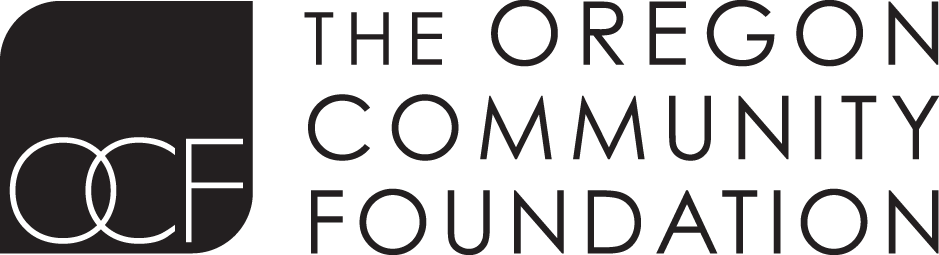 Grant ApplicationI certify that the above information is correct and that I am authorized by the governing board of this organization to submit this information to OCF. Additionally, I certify that (1)this organization is in good standing under IRC 501(c)(3) and is further classified as a public charity pursuant to section 509(a)(1) or 509(a)(2)  OR  (2)this organization qualifies for tax exempt status as a public school or government agency.Required Materials: If submitting hard copies, please submit them unstapled, unbound, and two-sided.	 Application Form 	 Project budget outlining how the grant funds will be used	 Organization budget for current year (one page)	 List of board of directors with affiliations and phone numbers 	 Organization 501(c)(3) tax determination letter DateOrganization NameOrganization NameOrganization NameOrganization NameOrganization NameOrganization NameAlternate name/acronymAlternate name/acronymAlternate name/acronymAlternate name/acronymAlternate name/acronymAlternate name/acronymAddressCityStateStateZIPZIPZIPWebsiteGeneral EmailGeneral EmailPhone #Fax #Fax #Executive Director or Board Chair		Executive Director or Board Chair		Executive Director or Board Chair		Executive Director or Board Chair		Executive Director or Board Chair		Executive Director or Board Chair		Executive Director or Board Chair		Executive Director or Board Chair		Executive Director or Board Chair		Executive Director or Board Chair		Executive Director or Board Chair		Prefix (Mr., Ms., etc.)Prefix (Mr., Ms., etc.)Prefix (Mr., Ms., etc.)Prefix (Mr., Ms., etc.)First NameFirst NameLast NameLast NameLast NameTitleTitleE-MailE-MailE-MailContact Person if differentContact Person if differentContact Person if differentContact Person if differentContact Person if differentContact Person if differentContact Person if differentContact Person if differentContact Person if differentContact Person if differentContact Person if differentPrefix (Mr., Ms., etc.)Prefix (Mr., Ms., etc.)Prefix (Mr., Ms., etc.)Prefix (Mr., Ms., etc.)NameNameNameTitleTitleTitlePhonePhonePhoneE-MailE-MailE-MailMission Mission Mission Mission Employer ID number (EIN)Employer ID number (EIN)Employer ID number (EIN)Employer ID number (EIN)Year establishedYear establishedNumber of paid employees Number of paid employees Number of paid employees Number of paid employees FTENumber of volunteersNumber of volunteersNumber of board members Number of board members Number of board members Number of board members Number of board members Number of board members Number of board members Number of board meetings per yearNumber of board meetings per yearNumber of board meetings per yearNumber of board meetings per yearCurrent annual budgetCurrent annual budgetCurrent annual budgetCurrent annual budgetCurrent annual budgetCurrent annual budgetCurrent annual budgetPlease identify your five largest donors and their amounts.  (Contributors include specific individuals, agencies, businesses, foundations, or other groups.) Please identify your five largest donors and their amounts.  (Contributors include specific individuals, agencies, businesses, foundations, or other groups.) Please identify your five largest donors and their amounts.  (Contributors include specific individuals, agencies, businesses, foundations, or other groups.) Please identify your five largest donors and their amounts.  (Contributors include specific individuals, agencies, businesses, foundations, or other groups.) Please identify your five largest donors and their amounts.  (Contributors include specific individuals, agencies, businesses, foundations, or other groups.) Please identify your five largest donors and their amounts.  (Contributors include specific individuals, agencies, businesses, foundations, or other groups.) Please identify your five largest donors and their amounts.  (Contributors include specific individuals, agencies, businesses, foundations, or other groups.) Please identify your five largest donors and their amounts.  (Contributors include specific individuals, agencies, businesses, foundations, or other groups.) Please identify your five largest donors and their amounts.  (Contributors include specific individuals, agencies, businesses, foundations, or other groups.) Please identify your five largest donors and their amounts.  (Contributors include specific individuals, agencies, businesses, foundations, or other groups.) Please identify your five largest donors and their amounts.  (Contributors include specific individuals, agencies, businesses, foundations, or other groups.) Please identify your five largest donors and their amounts.  (Contributors include specific individuals, agencies, businesses, foundations, or other groups.) Please identify your five largest donors and their amounts.  (Contributors include specific individuals, agencies, businesses, foundations, or other groups.) Please identify your five largest donors and their amounts.  (Contributors include specific individuals, agencies, businesses, foundations, or other groups.) Please identify your five largest donors and their amounts.  (Contributors include specific individuals, agencies, businesses, foundations, or other groups.) Please identify your five largest donors and their amounts.  (Contributors include specific individuals, agencies, businesses, foundations, or other groups.) Project BudgetProject BudgetProject BudgetProject BudgetProject BudgetTotal project budgetTotal project budgetTotal requestedTotal requestedProject Description
(one sentence)Project Description
(one sentence)Project Description
(one sentence)Project Description
(one sentence)Project Description
(one sentence)Provide a brief description of how your organization intends to use the requested amount.Provide a brief description of how your organization intends to use the requested amount.Provide a brief description of how your organization intends to use the requested amount.Provide a brief description of how your organization intends to use the requested amount.Provide a brief description of how your organization intends to use the requested amount.Name (printed) of head of organizationTitleSignature of head of organization (director or board chair)Date